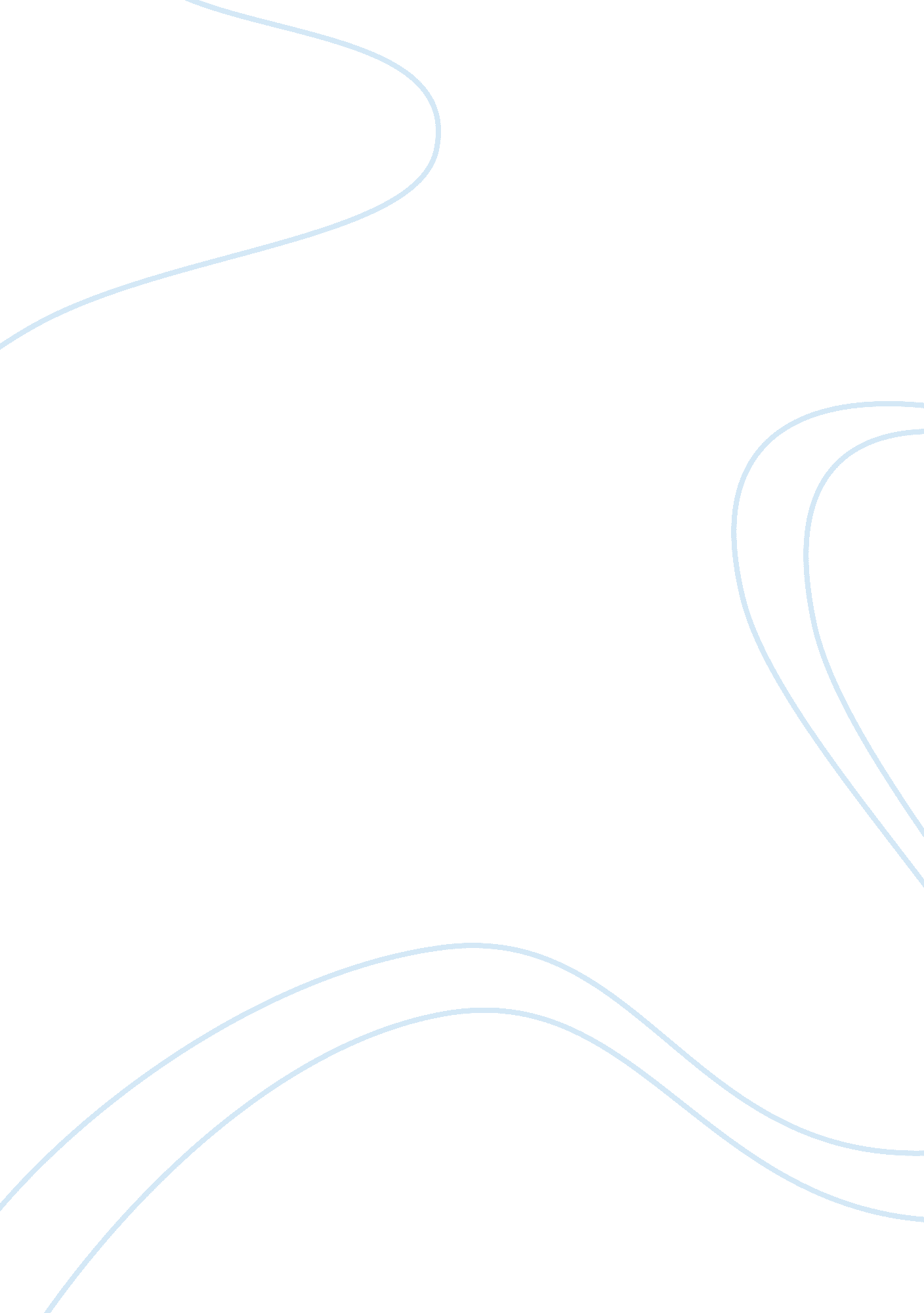 The limited range of teaching techniques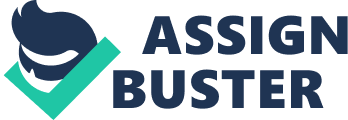 \n[toc title="Table of Contents"]\n \n \t Battle \n \t Pace \n \t Challenge \n \n[/toc]\n \n Some instructors follow a limited scope of learning techniques. Some others believe that if they involve students in whole-class activities, the students will misconduct. So both of them are loath to prosecute their students and they present their information in a lecturing manner. However, affecting students actively in the lesson is, I believe, the basis in constructing up the lesson program. If the instructor successfully draws students ' attending and battle from the really start of the session he/she will be able to carry through the aims of larning to a great extent. Teachers besides can easy get the better of the misbehavior job of some students. ( unlike what some instructors believe ) The successful start of a lesson is called an `` effectual starting motor '' . It is really critical in hooking pupils ' involvement and concentration. Furthermore, it is of import for directing the acquisition and traveling it on. Otherwise, they may go world-weary and uninterested in the session. Of class, it is non an easy undertaking to make. I will seek, in this essay, to cast some visible radiation on what it should be like, how to do it effectual, and how instructors can pull off and be after the starting motors. A starting motor is an activity done by the instructors as a warm-up activity. It comes in the beginning of a lesson program because the students at the beginning of lessons are frequently at the highest concentration degrees. I have been practising my calling as a instructor for 11 old ages and I can presume that it is a accomplishment that needs pattern over clip in order to do it about perfect. Furthermore, it is non a straitjacket. Rather, it varies harmonizing to the fortunes, the students ' degree, and the sort of thought accomplishment you want to develop. For illustration ; there are some activities that involve retrieving and others that involve originative and critical thought and we will discourse that excessively through this essay. They are intended to be a nexus between what the pupils already know and what a instructor wants them to larn as new cognition. An illustration of good starting motors is when an English instructor asks pupils how they can utilize verb to be in seeking to learn them how to organize the present uninterrupted tense. Careful planning of starting motors and what makes them effectual is that the students are told of the intent of the undertaking. The starting motors must be established since the start of the twelvemonth as an in agreement modus operandi. The starting motors must come at first because the students expect that they will get down work instantly I think every instructor can make it. But merely talented 1s can pull off to do it effectual. So the most of import inquiry here is how can a teacher develop an effectual starting motor? First of all, in order to reply this inquiry, there are basic elements for a successful starting motor to be known. It must prosecute all students, contribute to the accomplishment of the aims, have a clear intent, set up gait, and supplying a challenge. Battle All students, including low attainers, have to be involved. Some instructors do non seek to trouble oneself in order to prosecute less able scholars. They follow `` hands up '' method and pretermit the less able students. I have got a category of 40 students most of them do non raise custodies to take part. I try to affect them by naming their names and in making so I have to discourse and inquire them in a friendly manner. They have to be encouraged so that they can be self-assured. Effective battle is due to the instructor and the students every bit good. The battle of students is frequently influenced by their emotional province. A good thought is to postpone passing in prep, for illustration, to later in the lesson. As for the instructors, some points should be taken into consideration: non to outlive the concentration span of students, 'hook ' students ' involvement by supplying a sort of wonder, and the instructor should keep engagement every now and so. Pace Pace does non intend traveling rapidly through the lesson. It is about traveling the lesson frontward purposefully with the minimal figure of distractions. A instructor must cognize what he wants and how he can show it. They have to pull off the lesson program in a well balanced manner in order to cover all stairss of a lesson program. One thought that can ease the undertaking for a instructor is streaming. Though it is non approved of by parents specially by those whose kids are classified as less able, a instructor can make it more efficaciously. This is because he/she can travel rapidly through the lesson in a category of gifted students who can take part easy and rapidly in category humor less or no distractions. I think streaming is ne'er applied in Egyptian schools and is seldom found in British instruction. Most parents experience it is an discourtesy for their kids to be classified harmonizing to their degree. Challenge It is really of import for instructors that they should non depend merely on inquiring inquiries that deal with the 'knowledge ' class all the clip. Some starting motors have to be presented in the signifier of remembering information, retrieving designations, or depicting. On the other manus, some starting motors require higher classs of thought. For illustration, sometimes we, as instructors, have to heighten the students ' comprehension ( including interpretation, depicting in their ain wordsaˆ¦etc. ) . Sometimes information demands application ( utilizing regulations to bring forth some consequences ) . There are three other higher classs or categorizations of believing accomplishments. They are analysis, synthesis, and rating. Analysis includes the ability to divide from a whole into subdivisions, cognize how to compare and contrast, and cognize how to give grounds. Synthesis implies the combine or even making of thoughts to organize a new whole. Last, but highest is the rating accomplishment which is the development of sentiments, judgements or determinations. These categorizations involve students ' critical thought. These six classs are the constituents of Bloom 's Taxonomy. In 1956 Benjamin Bloom led a commission of colleges and identified this categorization. In the five schools where I have worked in Egypt, many instructors are sometimes loath to do usage of the three higher accomplishments i. e. analysis, synthesis, and rating. This is because we have a batch of students in a schoolroom and large course of study in our schools to be finished in a limited clip. I have watched some picture for schoolroom Sessionss in English schools. The limited figure of students ( about twenty five students in a schoolroom ) makes it an easy undertaking for the instructors to prosecute all the students in the starting motor efficaciously. However, Egyptian instructors do n't despair! We do our best to do effectual starting motors despite the troubles we do hold in the instruction installations. But once more, this needs non merely pattern, but besides perfect pattern. Harmonizing to Dr Bob Kizlik, 1997, ' aˆ¦ there is a stating that goes like this `` Practice does n't do perfect ; perfect pattern makes perfect '' ' Teachers must non presume that a starting motor is easy understood by students merely because it is simple to themselves. They should utilize contemplation in order to be certain about how good pupils responded. This can be done by picture or sound recording and inquiring a co-worker to detect and so give a provender back. There should be a balance between challenge and battle. This balance can be managed by the instructor through perfect pattern. If the acquisition activity is excessively easy the students will acquire bored. If excessively difficult, they will go defeated. So, instructors have to present effectual starting motors through sensible development of believing accomplishments by doing a balance taking into history good and thought through planning of the starter activity. This implies sing two factors in the starter activity: its intent and the devices. The intent is whether a instructor wants to happen out what pupils know and understand. Or a instructor 's intent is to profit other students from their schoolmates ' cognition. As for devices, the undertaking has to be1- carefully planned. Besides, 2-the schoolroom has to be good organized. And3-There should be contemplation on the synergistic instruction accomplishments. The undermentioned quotation mark gives more account of those three devices. The first two stairss clearly need to be undertaken before learning a starting motor. The 3rd may look less easy to be after in progress: you need to be antiphonal to the students and, to some grade, to be flexible in the techniques you use. DfES 0428-2004 G The most of import inquiry is 'How can the starting motors be good planned and managed? 'To answer this inquiry, one has to see many things in add-on to the instructor 's function. These things are related to the schoolroom, learning resources and students. Each starting motor needs a peculiar organizing of the schoolroom. The students have to be arranged to outdo suit the starting motor and the category ; i. e. set uping infinites between desks, siting or standing in a circle line and whether in groups or braces as the lesson requires. There is no specific regulation for it. Rather, it is a affair of the instructor 's pick every bit long as it guarantees the effectual engagement and battle of all students. When we consider learning resources at that place should be an penetration of what best to utilize and the handiness of stuffs needed, e g Overhead Projectors, whiteboard, students ' desks, printed cards, pictures or Television sets. Refering students, the issue would be whether to set up them into groups, braces or is there a instructor helper or assistant ( for low- leveled students ) and the late comers should be besides engaged by giving them a speedy briefing of what they have missed. To sum up, a starting motor is the base on which the whole lesson will be built up. . It comes at the start of the lesson in order to associate what is traveling to be presented along with what is already known to students. If it is non done or done with no program, it will go useless and the lesson will miss coherency. To do it effectual many things must be thought of some of which are related to the instructor, others to students and others to the schoolroom and instruction installations. Teachers should actuate students non merely by the starting motors that require remembering facts, but besides by those necessitating higher believing accomplishments like using, analysing or measuring information. In making so, they can prosecute them more in effectual starting motors. They have to set up brace or group work at times when necessary for more battle of students seeking to set up the thought of working in a squad or braces. All the students affair so the brace or group work will be good in engagement and engagement of all of them. Another characteristic of effectual starting motors is they should be sensible in regard of trouble and continuance, in order to be relevant to pupils ' degrees and in order non to outlive their concentration. Besides schoolroom installations are critical for the acquisition and the planning of effectual starting motors. Teachers must utilize the instruction resources skilfully harmonizing to the starting motor itself. They can do usage of the white board, OHP, cards, Television or picture sets and the students ' desks as good. They have to be after, in progress, which of these to be used and have a vision of how to utilize them. As for the students, their emotional status has to be taken into history when in order to hold a well planned effectual starting motor. They would be bored if a instructor handles a excessively easy thought, and they will be distracted if it is non presented swimmingly and skilfully. 